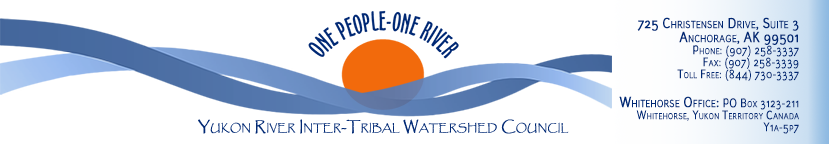 Planning TemplateUse for: Drinking Water, Alternative Drinking Water, Wastewater, Power Plants/Power Lines, Landfills, Sewage Lagoons, and Fuel Tank Farms Emergency PlanIntroduction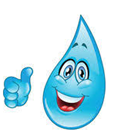 Preparing an emergency response plan is an essential part of managing a drinking water source, alternative water source, wastewater, landfills, sewage lagoons, power plants, fuel tank farms. Yukon River Inter-Tribal Watershed Council and Rural Community Assistance Partnership, Inc. has developed this template for public water, alternative water source and wastewater systems serving populations of 3,300 or fewer to help them in developing plans. This template can be modified to fit a community’s emergency planning program.How to use the templateDeveloping an emergency response plan can take a lot of time and effort. The purpose of this document is to make the job easier and to help create a plan that works for your drinking water, alternative water source and waste water system. This document is intended for multiple systems and may be modified to fit the specific needs of each system. This document can be used as a starting point based on relevancy of the type, size, and complexity of the system.The community should maintain up-to-date plans. Plans should be discussed with community members at least once a year, either through city council or tribal council, especially if issues do arise with drinking water, alternative water source, sewage lagoons and/or wastewater systems, depending on the situation. Schematics of the treatment facility and distribution system (storage tanks, pump stations, washeteria), up-to-date operation manuals, and quarterly inspection forms should be kept in at least two secure locations.  One location should hold the final version and original inspection forms away from public access; the other should be readily available for review by the council. Inspection forms are one way to track any replacements, repairs or issues arising from unpreventable circumstances. These circumstances could include floods, fires (natural or man-made), vandalism, freeze up, or unlawful dumping by construction contractor’s/ community members to the water source or alternative drinking water source. Sewage lagoons can be overcome with floods and can cause an overflow of sewage into the water sources and into the community’s rivers, streams, lakes, and land which will have impacts to community member health.  Community ProfileName of Community: __________________________________Individual/s Name/s: ___________________________________Year the City was Incorporated: __________________________Name of the Tribe: _____________________________________Population of Community: ______________________________Describe brief history of the community: _______________________________________________________________________________________________________________________________________________________________________________________________________________________________________________________________________________________________________________________________________________________________________________________________________________________________________________________________________________________________________________________________________________________________________________________________________________________________________________________________________________________Describe events that has happened within the community (fires, floods, erosion problems, natural events, man-made events, etc.):____________________________________________________________________________________________________________________________________________________________________________________________________________________________________________________________________________________________________________________________________________________________________________________________________________________________________________________________________________________________________________________________________________________________________________________________________Section 1. Community InformationKeep this basic information easily accessible to authorized staff for emergency responders, repair people, contractors, and the respective council members (City of Tribe)System Information: Water Plant, WasheteriaSystem Information: Power PlantSystem Information: Tank FarmSystem Information: LandfillSystem Information: Water Source & Alternative Water sourceSystem Information: Sewage LagoonSection 2. Chain of Command – Lines of AuthoritySection 3. Events that Cause EmergenciesThe events listed below may cause system emergencies. Arrange from highest to lowest risk.Section 4. Emergency NotificationNotification call list: Use list to notify first responders of an emergencyPriority CustomersState, Federal, or Tribal Notification ListService / Repair NotificationsMedia Notification ListNotification ProceduresNotify water system customers of potential water shortage, main water line pipe freeze ups, Water Plant shut downAlert Local Law enforcement, state, federal, or tribal drinking water officials, and local health agenciesContact service and repair contractorsProcedures for issuing a health advisory: Boil water notice, Water Quality issuesOther procedures as necessary. Does the community have alternative water source?Alternative water source, is it mapped and publically posted to keep it clean (Lake, stream, river), are there posting to keep the alternative water source safe from contamination, or not to throw trash. Section 5. Effective CommunicationCommunication with customers, the news media, and the general public is a critical part of emergency response.Designated public spokespersonDesignate a spokesperson as well as an alternate and contact your local primary agency for delivering messages to the news media and the public.Designate a spokesperson and alternatesHealth advisoriesDuring events when water quality and human health are in question, it may be necessary to issue a health advisory that gives advice or recommendations to water system customers on how to protect their health when drinking water is considered unsafe. These advisories are issued when the health risks to the consumers are sufficient, in the estimation of the water system, state or tribal, or local health officials, to warrant such advice.Health advisories usually take a form of a drinking warning or boil water advisory. Communication during these times is critical. Health advisories should always be well thought out and provide very clear messages. The boil water notices can be seen at: http://www.yritwc.org and Alaska DEC Drinking Water Boil Water Notices – ArcGISThe U.S. Environmental Protection Agency has put together a number of tools, including fact sheets, brochures, and templates to help prepare for a health advisory. These are on the web at: http://www.epa.gov/safewater/pn.html   Section 6. Response Actions for Specific EventsIn any event, there are a series of general steps to take:Analyze the type and severity of the emergency;Take immediate actions to save lives;Take action to reduce injuries and system damage;Make repairs based on priority demand, andReturn the system to normal operation.The following tables identify the assessment, set forth immediate response actions, define what notifications need to be made, and describe important follow-up actions.Power outageDistribution line breakChlorine treatment equipment failureD. Treatment equipment, (out dated, no parts, equipment failure)Source pump failure, (water intake pump)Microbial (coliform, E. coli) contaminationChemical contaminationVandalism Reduction or loss of water in the well, or water sourceDroughtFloodEarthquakeHazardous materials spill in vicinity of water source, water intake, alternative water sources, and/or system lines. OtherSection 7. Alternative Water SourcesIntertie to adjacent water supply system, Alternative water source, lake, stream, riverAlternative source(s) of waterSection 8. Returning to Normal OperationSection 9. Plan ApprovalThis plan is officially in effect when reviewed, approved, and signed by the following people:Name of Water Facility, and/or WasheteriaLocation/TownService Connections from Division of Drinking Water Records__________people_________connectionsOwner of Facility, City or TribePhone # of owner____________Name of ownerName, Title, & Phone: number of persons responsible for maintaining & implementing the daily operations____________operator 1____________operator 2____________operator 3______________main phone_______________cell_______________faxYear the facility was constructed, has it ever be renovated, equipment repaired or replacedWho is the service provider, (TCC, ANTHC, Village Safe Water, etc.)Providers phone numbers_______________Main_______________FaxName of Power PlantLocation/TownService Connections __________people_________connectionsOwner of Facility, City or TribePhone # of owner____________Name of ownerName, Title, & Phone: number of persons responsible for maintaining & implementing the daily operations____________operator 1____________operator 2____________operator 3______________main phone_______________cell_______________faxYear the facility was constructed, has it ever be renovated, equipment repaired or replacedAre there two fueler’s when the tank is being filled to avoid overflow of fuel?Owner of fuel tank farmAddressPhone number of ownerLocation/TownStorage Capacity: How many thousand gallons? How many tanks?Name, Title, & Phone:  number of persons responsible for maintaining & implementing the daily operations___________Supervisor 1____________operator 2____________operator 3__________________________main phone_______________cell_______________faxYear the facility was constructed, has it ever be renovated, equipment repaired or replacedDoes the facility owner have “Oil Discharge and Contingency Plan” and are operators have access to the planDoes the community have adequate personal to clean up fuel spill Has the tank farm ever been affected by floodName of LandfillLocation/Town,addressDoes the landfill owner: City or Tribe have an Integrated Solid Waste Management PlanHow close is the landfill from river, school, village in feet.Owner of Landfill, City or TribePhone # of ____________Name Name, Title, & Phone: number of persons responsible for maintaining & implementing the daily operations of landfill____________operator 1____________operator 2______________main phone_______________cell_______________faxYear the landfill was constructed, is it permitted, date of authorization, expiration dateWho is the ADEC inspector/representativeInspectors phone numbers_______________Main_______________Fax_______________CellNameWhat class is the landfill, (class I, II, III) and is it lined or unlined.Has the landfill ever been affected by fire, flood, uncontrolled burning by residents.Location/Town,What is the water source for the facility, (Well, surface water, river, lake)Is the water source protected from trash, located so it won’t draw water if there is fuel spillOwner of Land:  City, Tribe or corporationName, Title, & phone number of person(s) responsible for maintaining water intake source or the wellAre the postings at the water source, well or alternative water to protect it Please provide a GPS coordinates for the Well, water intake pipe for the water plant/washeteriaPlease provide GPS for communities alternative water source, (stream, creek, lake)Is the water sources cleaned up from trash, old batteries, old fish netsLocation/Town,addressDoes the landfill owner: City or Tribe have an Integrated Solid Waste Management PlanHow close is the sewage from river, school, village in feet.Owner of sewage lagoon, City or TribePhone # of ____________Name Name, Title, & phone number of persons responsible for maintaining & implementing the daily operations of sewage lagoon____________operator 1____________operator 2______________main phone_______________cell_______________faxYear the sewage lagoon(s) was constructed, is it chemical treated to eliminate odor?Who is the ADEC inspector/representativeInspectors phone numbers_______________Main_______________Fax_______________CellNameHow many cells does the sewage lagoon haveHas the sewage lagoon ever been affected by fire, flood, Name and TitleResponsibilities During an EmergencyContact NumberName & Title of Emergency PersonalRoles of Emergency PersonalContact NumberType of EventProbability or risk (High-Medium-Low)CommentsOrganization or DepartmentName & PositionTelephoneNight or Cell phoneEmailLocal Law EnforcementFire DepartmentEmergency Medical ServicesWater Plant OperatorWaste water plant operatorService Provider(ANTHC, TCC, Vill. Safe Water)Landfill OperatorState TrooperOrganization or DepartmentName and PositionTelephone #Night or Cell PhoneEmailHospital or ClinicSchoolWastewater Treatment PlantWater PlantLandfillCity OfficeCommunity HallTribal OfficeOrganization or DepartmentName & PositionPhone NumberNight or cell phone numberEmailState or Tribal PoliceRegulatory AgencyState, Federal, TribalAuthorized Testing Laboratory, or testing contractorOrganization or DepartmentName & PositionPhone NumberNight or cell phone numberEmailElectric UtilitycompanyElectrician,LinemenFuel/Gas,Propane supplierSewer UtilityCompany,Waste waterTelephonecompanyPlumber, Water &Sewer Pipe Company/supplierChlorine supplier,Sewage lagoon odor eliminator supplier“Call before you Dig”Organization or DepartmentName & PositionTelephoneNewspaper - LocalNewspaper – Regional/State/TribalRadioRadioTV StationWho is Responsible:Procedures:Who is Responsible:Procedures:Who is Responsible:Procedures:Who is Responsible:Procedures:Who is Responsible:Procedures:Who is Responsible:Procedures:SpokespersonAlternateAssessmentImmediate ActionsNotificationsFollow-up ActionsAssessmentImmediate ActionsNotificationsFollow-up ActionsAssessmentImmediate ActionsNotificationsFollow-up ActionsAssessmentImmediate ActionsNotificationsFollow-up ActionsAssessmentImmediate ActionsNotificationsFollow-up ActionsAssessmentImmediate ActionsNotificationsFollow-up ActionsAssessmentImmediate ActionsNotificationsFollow-up ActionsAssessmentImmediate ActionsNotificationsFollow-up ActionsAssessmentImmediate ActionsNotificationsFollow-up ActionsAssessmentImmediate ActionsNotificationsFollow-up ActionsAssessmentImmediate ActionsNotificationsFollow-up ActionsAssessmentImmediate ActionsNotificationsFollow-up ActionsAssessmentImmediate ActionsNotificationsFollow-up ActionsAssessmentImmediate ActionsNotificationsFollow-up ActionsAlternative water systems Within One-Quarter Mile or lease of our system, (generate map and attach) Feasibility of Connecting, laying temporary pipe, hose, water pump. Alternative SourcesNamePhone numberAvailabilityIs the Water Safe for Drinking?Bottled water Suppliers for potable water useActionDescription and ActionsName/TitleSignatureDateDisclaimerThis document contains information on how to plan for protection of the assets of your power plant, water system, landfill, sewage lagoon(s), water plant/washeteria, power lines and water source, alternative water source (lakes, stream, river). The work necessarily addresses problems in a general nature. You should review local, state, tribal (if applicable), and federal laws and regulations to see how they apply to your specific situationKnowledgeable professionals, staff prepared this document using current information. The author(s) make no representation, expressed or implied, that this information is suitable for any specific situation. The author(s) have no obligation to update this work or to make notification of any changes in statutes, regulations, information, or programs described in this document.  Publication of this document does not replace the duty of any systems to warn and properly train their employees and others concerning health and safety risks and necessary precautions at their systems. Yukon River Inter-Tribal Watershed Council assumes no liability resulting from the use or reliance upon any information, guidance, suggestions, conclusions, or opinions contained in this document